(NOT DÜZELTME FORMU).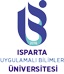 T.CISPARTA UYGULAMALI BİLİMLER ÜNİVERSİTESİISPARTA MESLEK YÜKSEKOKULU MÜDÜRLÜĞÜNEYüksekokul	:  Isparta Meslek YüksekokuluBölümü	:Ders Kodu	:Dersin Adı	:Yukarıda bilgileri verilen sınava ait notlarda, aşağıda belirtilen öğrencinin notu sehven yanlış girilmiş olup, öğrencinin yeni notunun aşağıdaki şekilde düzeltilmesi için yönetim kuruluna arzı hususunda gereğini arz ederim.
Öğretim Üyesinin 						Bölüm BaşkanıAdı ve Soyadı		: 					Adı ve Soyadı		:Tarih			: 					Tarih			:İmza			: 					İmza			:Sınav Türü		:  (    )  Ara Sınav (Vize)       /   (    ) Yıl Sonu Sınavı (Final)   /   (    ) Bütünleme Sınavı ***Bu Form Bağıl Not Sistemine Tabi Öğrencileri İçin Doldurulacaktır.Sıra NoAdı SoyadıNumarasıEski Vize NotuYeni Vize  NotuEski Final NotuYeni Final NotuEski Büt. NotuYeni Büt. NotuOrtalama (Katsayı)Sonuç (Harf Olarak Karşıl123456789101112131415